Year 3 Writing 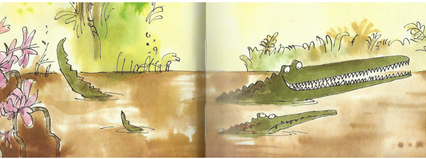 Week 2  Lesson 1
LO: To use and spell words with suffixesSuccess Criteria:E.g. Sometimes –ous suffixes do not have an obvious root word so you can include those too.Extra challenge (optional):Use some of the words with suffixes that you generated in sentences to practise their spellings and show you understand their meanings in context.    Example: Toto and Mary did not realise that the coconut tree they were going to climb was dangerous because it was the Enormous Crocodile’s trap.Year 3 Writing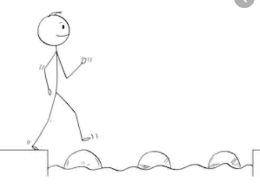 Steppingstone activity
Lesson 1
LO: To spell and use suffixes –ing, -ed, -erSuccess Criteria:E.g.Extra challenge (optional):Write some sentences that use some of your words from the suffix table to show their meanings.E.g.  The Enormous Crocodile was taking coconuts off the ground to make his disguise. Say root words softly to yourself to test if they make sense/sound right with different suffixes.You can look through the book to try to find words with these suffixes.You can look in a dictionary to find words with different suffixes and check spellings.Try to think of ways to remember spelling rules.If you are not sure if a suffix works with a root word try and say it in a sentence to check if you can understand it used in that way.Root word-ly-er-ousdangerxxdangerouseasyeasilyeasierxxxxfabulousChoose some simple root wordsSay root words softly to yourself to test if they make sense/sound right with different suffixes.Try to think of ways to remember spelling rules.Root word-ing-ed-ersadxxsadderrubrubbingrubbedrubbertaketakingxtaker